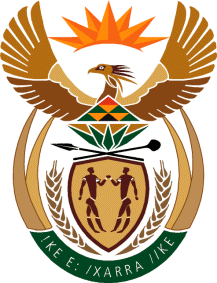 MINISTRY OF TOURISMREPUBLIC OF SOUTH AFRICAPrivate Bag X424, Pretoria, 0001, South Africa. Tel. (+27 12) 444 6780, Fax (+27 12) 444 7027Private Bag X9154, Cape Town, 8000, South Africa. Tel. (+27 21) 469 5800, Fax: (+27 21) 465 3216NATIONAL ASSEMBLY:QUESTION FOR WRITTEN REPLY:Question Number:	1104Date of Publication:	5 June 2020NA IQP Number:	19Date of reply:		23 September 2020Mr M S F De Freitas  (DA) to ask the Minister of Tourism: (a) Which training courses, conducted through her department, have been run (i) in the past three financial years and (ii) since 1 April 2020, (b) where were the training courses run, (c) how were students identified, (d) what number of students attended, completed and did not complete each training course, (e) what exams were written in each case, (f) what number of students wrote, passed and failed the exams, (g) where is each course recognised and (h) which of these graduates were employed?		NW1400EReply:(i)The department has provided the following training  in the past three financial years:(i) 2017/ 2018 FOOD SAFETY SKILLS PROGRAMME: (1 YEAR LEARNERSHIPtargeting 500 and implement over recruited to manage drop outs).2018/2019:HOSPITALITY YOUTH TRAINING PROGRAMME: NATIONAL CERTIFICATE IN FOOD AND BEVERAGE SERVICES: 1 YEAR LEARNERSHIP 2019/2020 (HYP)2020/21 HYTP: National Certificate in Fast Food Services2017/2018:  WINE SERVICES / SOMMELIER TRAINING PROGRAMME TARGETING 300 UNEMPLOYED YOUTH (May 2017 – April 2018)3 YEAR PROGRAMME2018/2019 (May 2018 – April 2019) WINE SERVICES/ SOMMELIER TRAINING: 3 YEAR PROGRAMME 2019/20 (MAY 2019 – APRIL 2020) WINE SERVICE /SOMMELIER TRAINING2020/21   WINE SERVICE /SOMMELIER TRAINING2017/18 YEAR ONE: NATIONAL YOUTH CHEF TRAINING PROGRAMME: (The programme was implemented for a period of three years)2018/2019: YEAR TWO:  NATIONAL YOUTH CHEF TRAINING PROGRAMME (Continuation of the programme with certificates and diploma graduates only)2019/20: YEAR THREE: NATIONAL YOUTH CHEF TRAINING PROGRAMME (Continuation of the programme with certificates and diploma graduates 2018/2019 Tourist Guides Training and upskilling2019/20 TouristGuides Trainingand upskilling2020/21Tourist GuidesTraining  and upskilling2016/17 EXECUTIVE DEVELOPMENT PROGRAMME FOR WOMEN IN TOURISM2018 EXECUTIVE DEVELOPMENT PROGRAMME FOR WOMEN IN TOURISM2019 EXECUTIVE DEVELOPMENT PROGRAMME FOR WOMEN IN TOURISM2020 EXECUTIVE DEVELOPMENT PROGRAMME FOR WOMEN IN TOURISM(a)Capacity Building ProgrammeWhere were the training courses run?(province and district) (c )How were students Identified?(d)What number of students attended and completed each training course(e) what exams were written in each case,(f) what number of students wrote, passed and failed the exams,(g) Where is the course recognised ?(h)which of these graduates were employed?Food Safety SkillsProgramme consisting of the following:Hygiene and Food Safety Practices: NQF Level 2 Conduct Audits and Optimise Product and Process Quality within a Quality Management System in a Food Processing Environment: Occupational Health & Safety Unit standardsEastern Cape: 53Buffalo City MetroNelson Mandela Bay MetroProvincial Department and Municipalities provide the appointed service provider with learners’ database. Advertisement of the training through local newspaper and municipal offices.After the 2010 World Cup there were media reports of food poisoning in hotels.  Research was conducted by an internal team from the HRD Unit within the Domestic Tourism Branch and report was compiled regarding this matter.  The Food Safety programme was identified as a need through this process.Eastern Cape:38_____________Limpopo:75____________Gauteng:124_____________Free State:18_____________KwaZuluNatal:94_____________Mpumalanga:69_____________North West:20Western Cape:38_____________Northern Cape:11Formative and Summative assessment written by the learners and POE and learner logbook submitted for moderation.Eastern Cape:38 _____________Limpopo:75_____________Gauteng:124_____________Free State:18_____________KwaZuluNatal:94_____________Mpumalanga:69_____________North West:20Western Cape:38_____________Northern Cape:11CATHSSETA &Food and Bev SETAPermanent employment: 133 Graduated: 483 Drop-outs: 90 Food Safety SkillsProgramme consisting of the following:Hygiene and Food Safety Practices: NQF Level 2 Conduct Audits and Optimise Product and Process Quality within a Quality Management System in a Food Processing Environment: Occupational Health & Safety Unit standardsLimpopo: 75PolokwaneWaterbergProvincial Department and Municipalities provide the appointed service provider with learners’ database. Advertisement of the training through local newspaper and municipal offices.After the 2010 World Cup there were media reports of food poisoning in hotels.  Research was conducted by an internal team from the HRD Unit within the Domestic Tourism Branch and report was compiled regarding this matter.  The Food Safety programme was identified as a need through this process.Eastern Cape:38_____________Limpopo:75____________Gauteng:124_____________Free State:18_____________KwaZuluNatal:94_____________Mpumalanga:69_____________North West:20Western Cape:38_____________Northern Cape:11Formative and Summative assessment written by the learners and POE and learner logbook submitted for moderation.Eastern Cape:38 _____________Limpopo:75_____________Gauteng:124_____________Free State:18_____________KwaZuluNatal:94_____________Mpumalanga:69_____________North West:20Western Cape:38_____________Northern Cape:11CATHSSETA &Food and Bev SETAPermanent employment: 133 Graduated: 483 Drop-outs: 90 Food Safety SkillsProgramme consisting of the following:Hygiene and Food Safety Practices: NQF Level 2 Conduct Audits and Optimise Product and Process Quality within a Quality Management System in a Food Processing Environment: Occupational Health & Safety Unit standardsGauteng: 141City of JohannesburgEkurhuleniCity of Tshwane______________________________Free State: 25MangaungProvincial Department and Municipalities provide the appointed service provider with learners’ database. Advertisement of the training through local newspaper and municipal offices.After the 2010 World Cup there were media reports of food poisoning in hotels.  Research was conducted by an internal team from the HRD Unit within the Domestic Tourism Branch and report was compiled regarding this matter.  The Food Safety programme was identified as a need through this process.Eastern Cape:38_____________Limpopo:75____________Gauteng:124_____________Free State:18_____________KwaZuluNatal:94_____________Mpumalanga:69_____________North West:20Western Cape:38_____________Northern Cape:11Formative and Summative assessment written by the learners and POE and learner logbook submitted for moderation.Eastern Cape:38 _____________Limpopo:75_____________Gauteng:124_____________Free State:18_____________KwaZuluNatal:94_____________Mpumalanga:69_____________North West:20Western Cape:38_____________Northern Cape:11CATHSSETA &Food and Bev SETAPermanent employment: 133 Graduated: 483 Drop-outs: 90 Food Safety SkillsProgramme consisting of the following:Hygiene and Food Safety Practices: NQF Level 2 Conduct Audits and Optimise Product and Process Quality within a Quality Management System in a Food Processing Environment: Occupational Health & Safety Unit standardsKwaZulu Natal: 102EthekwiniProvincial Department and Municipalities provide the appointed service provider with learners’ database. Advertisement of the training through local newspaper and municipal offices.After the 2010 World Cup there were media reports of food poisoning in hotels.  Research was conducted by an internal team from the HRD Unit within the Domestic Tourism Branch and report was compiled regarding this matter.  The Food Safety programme was identified as a need through this process.Eastern Cape:38_____________Limpopo:75____________Gauteng:124_____________Free State:18_____________KwaZuluNatal:94_____________Mpumalanga:69_____________North West:20Western Cape:38_____________Northern Cape:11Formative and Summative assessment written by the learners and POE and learner logbook submitted for moderation.Eastern Cape:38 _____________Limpopo:75_____________Gauteng:124_____________Free State:18_____________KwaZuluNatal:94_____________Mpumalanga:69_____________North West:20Western Cape:38_____________Northern Cape:11CATHSSETA &Food and Bev SETAPermanent employment: 133 Graduated: 483 Drop-outs: 90 Food Safety SkillsProgramme consisting of the following:Hygiene and Food Safety Practices: NQF Level 2 Conduct Audits and Optimise Product and Process Quality within a Quality Management System in a Food Processing Environment: Occupational Health & Safety Unit standardsMpumalanga: 75MbombelaEmalahleniNkomaziEmakhazeniBushbuckridgeProvincial Department and Municipalities provide the appointed service provider with learners’ database. Advertisement of the training through local newspaper and municipal offices.After the 2010 World Cup there were media reports of food poisoning in hotels.  Research was conducted by an internal team from the HRD Unit within the Domestic Tourism Branch and report was compiled regarding this matter.  The Food Safety programme was identified as a need through this process.Eastern Cape:38_____________Limpopo:75____________Gauteng:124_____________Free State:18_____________KwaZuluNatal:94_____________Mpumalanga:69_____________North West:20Western Cape:38_____________Northern Cape:11Formative and Summative assessment written by the learners and POE and learner logbook submitted for moderation.Eastern Cape:38 _____________Limpopo:75_____________Gauteng:124_____________Free State:18_____________KwaZuluNatal:94_____________Mpumalanga:69_____________North West:20Western Cape:38_____________Northern Cape:11CATHSSETA &Food and Bev SETAPermanent employment: 133 Graduated: 483 Drop-outs: 90 Food Safety SkillsProgramme consisting of the following:Hygiene and Food Safety Practices: NQF Level 2 Conduct Audits and Optimise Product and Process Quality within a Quality Management System in a Food Processing Environment: Occupational Health & Safety Unit standardsNorth West: 25Ruth SegomotsiMompatiDr Kenneth KaundaBojanala  PlatinumProvincial Department and Municipalities provide the appointed service provider with learners’ database. Advertisement of the training through local newspaper and municipal offices.After the 2010 World Cup there were media reports of food poisoning in hotels.  Research was conducted by an internal team from the HRD Unit within the Domestic Tourism Branch and report was compiled regarding this matter.  The Food Safety programme was identified as a need through this process.Eastern Cape:38_____________Limpopo:75____________Gauteng:124_____________Free State:18_____________KwaZuluNatal:94_____________Mpumalanga:69_____________North West:20Western Cape:38_____________Northern Cape:11Formative and Summative assessment written by the learners and POE and learner logbook submitted for moderation.Eastern Cape:38 _____________Limpopo:75_____________Gauteng:124_____________Free State:18_____________KwaZuluNatal:94_____________Mpumalanga:69_____________North West:20Western Cape:38_____________Northern Cape:11CATHSSETA &Food and Bev SETAPermanent employment: 133 Graduated: 483 Drop-outs: 90 Food Safety SkillsProgramme consisting of the following:Hygiene and Food Safety Practices: NQF Level 2 Conduct Audits and Optimise Product and Process Quality within a Quality Management System in a Food Processing Environment: Occupational Health & Safety Unit standardsWestern Cape: 65City of Cape Town,_____________________________Northern Cape: 12Sol PlaatjieProvincial Department and Municipalities provide the appointed service provider with learners’ database. Advertisement of the training through local newspaper and municipal offices.After the 2010 World Cup there were media reports of food poisoning in hotels.  Research was conducted by an internal team from the HRD Unit within the Domestic Tourism Branch and report was compiled regarding this matter.  The Food Safety programme was identified as a need through this process.Eastern Cape:38_____________Limpopo:75____________Gauteng:124_____________Free State:18_____________KwaZuluNatal:94_____________Mpumalanga:69_____________North West:20Western Cape:38_____________Northern Cape:11Formative and Summative assessment written by the learners and POE and learner logbook submitted for moderation.Eastern Cape:38 _____________Limpopo:75_____________Gauteng:124_____________Free State:18_____________KwaZuluNatal:94_____________Mpumalanga:69_____________North West:20Western Cape:38_____________Northern Cape:11CATHSSETA &Food and Bev SETAPermanent employment: 133 Graduated: 483 Drop-outs: 90 (a)Capacity Building ProgrammeWhere were the training courses run?(province and district) (c )How were students Identified?What number of students attended and completed each training course(e) what exams were written in each case,(f) what number of students wrote, passed and failed the exams,g) Where is the course recognised ?(h) which of these graduates were employed?HYTP: Food and Beverage Services 2018/19600 Youth were enrolled in the Food and Beverage ProgrammeNW: Dr Kenneth Kaunda DM, Bojanala Platinum DM, NgakaModiriMolema& Dr Ruth SegomotsiMompatiProvincial Departments and Municipalities provide the appointed service provider with learners’ database. Advertisement of the training through local newspaper and municipal offices.The training programme was identified through the CATHSSETA Sector Skills Plan.North West Target :200239 learners enrolled____________Limpopo Target: 300300 learners enrolled____________Free State Target :100106 learners enrolledFormative and Summative assessment written by the learners and POE and learner logbook submitted for moderation.NW203(3 additional learners to mitigate drop outs)________Limpopo 281 passed_____________Free State91 passed15  failed/drop outCATHSSETANorth West: Graduated:203Employed:37Drop out:36____________________Limpopo:Graduated: 281Employed: 45Drop out: 19___________________Free State:Graduated: 91Employed: 20Drop out: 15HYTP: Food and Beverage Services 2018/19600 Youth were enrolled in the Food and Beverage ProgrammeLimpopo:Capricorn, Mopani and Vhembe, Sekhukhune & Waterberg districts.Provincial Departments and Municipalities provide the appointed service provider with learners’ database. Advertisement of the training through local newspaper and municipal offices.The training programme was identified through the CATHSSETA Sector Skills Plan.North West Target :200239 learners enrolled____________Limpopo Target: 300300 learners enrolled____________Free State Target :100106 learners enrolledFormative and Summative assessment written by the learners and POE and learner logbook submitted for moderation.NW203(3 additional learners to mitigate drop outs)________Limpopo 281 passed_____________Free State91 passed15  failed/drop outCATHSSETANorth West: Graduated:203Employed:37Drop out:36____________________Limpopo:Graduated: 281Employed: 45Drop out: 19___________________Free State:Graduated: 91Employed: 20Drop out: 15HYTP: Food and Beverage Services 2018/19600 Youth were enrolled in the Food and Beverage ProgrammeFree State:Thabo-Mofutsanyane, Lejweleputswa, & Xhariep Provincial Departments and Municipalities provide the appointed service provider with learners’ database. Advertisement of the training through local newspaper and municipal offices.The training programme was identified through the CATHSSETA Sector Skills Plan.North West Target :200239 learners enrolled____________Limpopo Target: 300300 learners enrolled____________Free State Target :100106 learners enrolledFormative and Summative assessment written by the learners and POE and learner logbook submitted for moderation.NW203(3 additional learners to mitigate drop outs)________Limpopo 281 passed_____________Free State91 passed15  failed/drop outCATHSSETANorth West: Graduated:203Employed:37Drop out:36____________________Limpopo:Graduated: 281Employed: 45Drop out: 19___________________Free State:Graduated: 91Employed: 20Drop out: 15(a)Capacity Building ProgrammeWhere were the training courses run?(province and district) (c )How were students Identified?What number of students attended and completed each training course(e) what exams were written in each case,(f) what number of students wrote, passed and failed the exams,g) Where is the course recognised ?(h) which of these graduates were employed?NATIONAL CERTIFICATE IN FAST FOOD SERVICES: 1 Year learnership programme 2018/19Implementation commenced in 2018Gauteng: Target 575West Rand,City of Ekurhuleni, Sedibeng (Emfuleni and Lesedi Local Municipalities), City of Tshwane and City of JohannesburgProvincial Department and Municipalities provide the appointed service provider with learners’ database. Advertisement of the training through local newspaper and municipal offices.The training programme was identified through the CATHSSETA Sector Skills Plan.GP:Enrolled 575 Completed: _____________MP:Enrolled: 350Completed 296_____________EC:Enrolled 216Completed:181____________WC:800Cluster1: 400Still under implementationCluster 2: 400_____________KZN:Enrolled: 661Completed: 610 Formative and Summative assessments, POE and learner logbook completed & submitted for moderation.Learners complete the 30% practicals at the assigned workplaces and the 70% theory classroom work._____________MP: 296_____________EC: 181_____________WCStill under implementation___________KZN: 610CATHSSETA _________________MPGraduated:296Employed:53Drop outs:54____________________ECCompetent: 181 (No graduations)Employed: N/ADrop outs: 32____________________WCStill under implementation____________________KZNGraduation postponed due to COVID 19NATIONAL CERTIFICATE IN FAST FOOD SERVICES: 1 Year learnership programme 2018/19Implementation commenced in 2018Mpumalanga: Target:350KwaMhlanga, Witbank, Nkomazi, Badplaas, Ermelo, Bushbuckridge, Mbombela and LekwaProvincial Department and Municipalities provide the appointed service provider with learners’ database. Advertisement of the training through local newspaper and municipal offices.The training programme was identified through the CATHSSETA Sector Skills Plan.GP:Enrolled 575 Completed: _____________MP:Enrolled: 350Completed 296_____________EC:Enrolled 216Completed:181____________WC:800Cluster1: 400Still under implementationCluster 2: 400_____________KZN:Enrolled: 661Completed: 610 Formative and Summative assessments, POE and learner logbook completed & submitted for moderation.Learners complete the 30% practicals at the assigned workplaces and the 70% theory classroom work._____________MP: 296_____________EC: 181_____________WCStill under implementation___________KZN: 610CATHSSETA _________________MPGraduated:296Employed:53Drop outs:54____________________ECCompetent: 181 (No graduations)Employed: N/ADrop outs: 32____________________WCStill under implementation____________________KZNGraduation postponed due to COVID 19NATIONAL CERTIFICATE IN FAST FOOD SERVICES: 1 Year learnership programme 2018/19Implementation commenced in 2018Eastern Cape: Target 200 (Addition 16)Buffalo City Municipality, Nelson Mandela Bay Municipality and OR Tambo District MunicipalityProvincial Department and Municipalities provide the appointed service provider with learners’ database. Advertisement of the training through local newspaper and municipal offices.The training programme was identified through the CATHSSETA Sector Skills Plan.GP:Enrolled 575 Completed: _____________MP:Enrolled: 350Completed 296_____________EC:Enrolled 216Completed:181____________WC:800Cluster1: 400Still under implementationCluster 2: 400_____________KZN:Enrolled: 661Completed: 610 Formative and Summative assessments, POE and learner logbook completed & submitted for moderation.Learners complete the 30% practicals at the assigned workplaces and the 70% theory classroom work._____________MP: 296_____________EC: 181_____________WCStill under implementation___________KZN: 610CATHSSETA _________________MPGraduated:296Employed:53Drop outs:54____________________ECCompetent: 181 (No graduations)Employed: N/ADrop outs: 32____________________WCStill under implementation____________________KZNGraduation postponed due to COVID 19NATIONAL CERTIFICATE IN FAST FOOD SERVICES: 1 Year learnership programme 2018/19Implementation commenced in 2018Western Cape: Target 800City of Cape Town, Winelands, Overstrand and West CoastEden District and Central Karoo DistrictProvincial Department and Municipalities provide the appointed service provider with learners’ database. Advertisement of the training through local newspaper and municipal offices.The training programme was identified through the CATHSSETA Sector Skills Plan.GP:Enrolled 575 Completed: _____________MP:Enrolled: 350Completed 296_____________EC:Enrolled 216Completed:181____________WC:800Cluster1: 400Still under implementationCluster 2: 400_____________KZN:Enrolled: 661Completed: 610 Formative and Summative assessments, POE and learner logbook completed & submitted for moderation.Learners complete the 30% practicals at the assigned workplaces and the 70% theory classroom work._____________MP: 296_____________EC: 181_____________WCStill under implementation___________KZN: 610CATHSSETA _________________MPGraduated:296Employed:53Drop outs:54____________________ECCompetent: 181 (No graduations)Employed: N/ADrop outs: 32____________________WCStill under implementation____________________KZNGraduation postponed due to COVID 19NATIONAL CERTIFICATE IN FAST FOOD SERVICES: 1 Year learnership programme 2018/19Implementation commenced in 2018Kwa-Zulu Natal:Target 575 (Addition 86)Big 5 Hlabisa Municipality, Jozini-, Mtubatuba-, Umhlabayalingana-, Nongama, Phongola-, Umhlathuze-, Ethekwini-, Umgeni- , Okhamhlamba-, Umtshedzi-, Ray Nkonyeni-, Greater Kokstad& Dr NkosazannaDlamini-Zuma MunicipalitiesProvincial Department and Municipalities provide the appointed service provider with learners’ database. Advertisement of the training through local newspaper and municipal offices.The training programme was identified through the CATHSSETA Sector Skills Plan.GP:Enrolled 575 Completed: _____________MP:Enrolled: 350Completed 296_____________EC:Enrolled 216Completed:181____________WC:800Cluster1: 400Still under implementationCluster 2: 400_____________KZN:Enrolled: 661Completed: 610 Formative and Summative assessments, POE and learner logbook completed & submitted for moderation.Learners complete the 30% practicals at the assigned workplaces and the 70% theory classroom work._____________MP: 296_____________EC: 181_____________WCStill under implementation___________KZN: 610CATHSSETA _________________MPGraduated:296Employed:53Drop outs:54____________________ECCompetent: 181 (No graduations)Employed: N/ADrop outs: 32____________________WCStill under implementation____________________KZNGraduation postponed due to COVID 19(a)Capacity Building ProgrammeWhere were the training courses run?(province and district) (c )How were students Identified?What number of students attended and completed each training course(e) what exams were written in each case,(f) what number of students wrote, passed and failed the exams,g) Where is the course recognised ?(h) which of these graduates were employed?NATIONAL CERTIFICATE IN FAST FOOD SERVICES2019/20Projectscommenced in 2019 and projects are still under implementation.Limpopo: Target 550Capricorn, Mopani and Vhembe, Sekhukhune & Waterberg districts.Provincial Department and Municipalities provide the appointed service provider with learners’ database. Advertisement of the training through local newspaper and municipal offices.LP:550 attended___________NC: 200___________North West: 400FS250-Currently amending the SLA to amend the project duration as implementation is delayed due to COVID 19-Interviews scheduled for November 2020.Learners complete the 30% practicals at the assigned workplaces and the 70% theory classroom work.LPStill under implementation ________NCStill under implementation North WestStill under implementation FSNot yet implemented due to COVID 19.CATHSSETALP Still under implementation ________________NCStill under implementation____________________North WestStill under implementation___________________FSNot yet implemented due to COVID 19NATIONAL CERTIFICATE IN FAST FOOD SERVICES2019/20Projectscommenced in 2019 and projects are still under implementation.Northern Cape:  Target 200Namakwa Local Municipality – Springbok, Ga Segonyana& John TaoloGaetsewe, Kuruman, Sol Plaatje – Kimberly, Umsobomvu – Colesbergand DawidKruiper – UpingtonProvincial Department and Municipalities provide the appointed service provider with learners’ database. Advertisement of the training through local newspaper and municipal offices.LP:550 attended___________NC: 200___________North West: 400FS250-Currently amending the SLA to amend the project duration as implementation is delayed due to COVID 19-Interviews scheduled for November 2020.Learners complete the 30% practicals at the assigned workplaces and the 70% theory classroom work.LPStill under implementation ________NCStill under implementation North WestStill under implementation FSNot yet implemented due to COVID 19.CATHSSETALP Still under implementation ________________NCStill under implementation____________________North WestStill under implementation___________________FSNot yet implemented due to COVID 19NATIONAL CERTIFICATE IN FAST FOOD SERVICES2019/20Projectscommenced in 2019 and projects are still under implementation.North West:Target 400Dr Kenneth Kaunda DM, Bojanala Platinum DM, NgakaModiriMolema& Dr Ruth SegomotsiMompatiProvincial Department and Municipalities provide the appointed service provider with learners’ database. Advertisement of the training through local newspaper and municipal offices.LP:550 attended___________NC: 200___________North West: 400FS250-Currently amending the SLA to amend the project duration as implementation is delayed due to COVID 19-Interviews scheduled for November 2020.Learners complete the 30% practicals at the assigned workplaces and the 70% theory classroom work.LPStill under implementation ________NCStill under implementation North WestStill under implementation FSNot yet implemented due to COVID 19.CATHSSETALP Still under implementation ________________NCStill under implementation____________________North WestStill under implementation___________________FSNot yet implemented due to COVID 19NATIONAL CERTIFICATE IN FAST FOOD SERVICES2019/20Projectscommenced in 2019 and projects are still under implementation.Free State: Target 250(Not yet implemented due to COVID 19).MangaungThabo-Mofutsanyane,  Maloti a PhofungDihlabengProvincial Department and Municipalities provide the appointed service provider with learners’ database. Advertisement of the training through local newspaper and municipal offices.LP:550 attended___________NC: 200___________North West: 400FS250-Currently amending the SLA to amend the project duration as implementation is delayed due to COVID 19-Interviews scheduled for November 2020.Learners complete the 30% practicals at the assigned workplaces and the 70% theory classroom work.LPStill under implementation ________NCStill under implementation North WestStill under implementation FSNot yet implemented due to COVID 19.CATHSSETALP Still under implementation ________________NCStill under implementation____________________North WestStill under implementation___________________FSNot yet implemented due to COVID 19(a)Capacity Building ProgrammeWhere were the training courses run?(province and district) (c )How were students Identified?What number of students attended and completed each training course(e) what exams were written in each case,(f) what number of students wrote, passed and failed the exams,g) Where is the course recognised ?(h) which of these graduates were employed?NATIONAL CERTIFICATE IN FAST FOOD SERVICES2020/21Targeting 500 youth in all nine provinces.Q1 HYTP implemented utilising  e- learning LP: Capricorn, Mopani and Vhembe, Sekhukhune & Waterberg districts.Finalisation of HYTP in implemented in KZN, WC, NW, GP and MPProvincial Department and Municipalities provide the appointed service provider with learners’ database. Advertisement of the training through local newspaper and municipal offices.LP: 550 attended___________NC: 200___________North West: 400FSNot yet implemented due to COVID 19250Learners complete the 30% practical’s at the assigned workplaces and the 70% theory classroom work.LPStill under implementation ________NCStill under implementation North WestStill under implementation FSNot yet implemented due to COVID 19CATHSSETALP Still under implementation ________________NCStill under implementation____________________North WestStill under implementation___________________FSNot yet implemented due to COVID 19(a)Capacity Building ProgrammeWhere were the training courses run?(province and district) (c )How were students Identified?What number of students attended and completed each training course(e) what exams were written in each case,(f) what number of students wrote, passed and failed the exams,g) Where is the course recognised ?(h) which of these graduates were employed?Wine Service /Sommelier Training Commencement (Year 1)2017/18KZN- Ethekwini&UmkhanyakudeNC- ZF MgcawuWC – Cape WinelandsGP- City of JohannesburgKZN –  Unemployed Tourism & Hospitality DatabasesNC – Unemployed database from the MunicipalityWC- Unemployed database from the MunicipalityGP  – Unemployed Tourism & Hospitality DatabasesKZN – 100NC – 20WC – 150GP – 301)Bar Attendant Skills Programmes2)Drink Service Skills Programme3) Sommelier Module one (Wine Level 1)1)Bar Attendant – 267 Wrote, 267 Passed2) Drink Service – 247 Wrote247 Passed3) Sommelier Module 1 – 281 Wrote 281 PassedCATHSSETA (Bar Attendant & Drink Services)Sommelier Academy (Module 1)This is a 3 year Programme (a)Capacity Building ProgrammeWhere were the training courses run?(province and district) (c )How were students Identified?What number of students attended and completed each training course(e) what exams were written in each case,(f) what number of students wrote, passed and failed the exams,g) Where is the course recognised ?(h) which of these graduates were employed?Wine Service/ Sommelier: Training continuation (Year 2)2018/19KZN- Ethekwini&UmkhanyakudeNC- ZF MgcawuWC – Cape WinelandsGP- City of JohannesburgKZN – Unemployed Tourism & Hospitality Databases              NC – Unemployed database from the MunicipalityWC- Unemployed database from the MunicipalityGP - –Unemployed Tourism & Hospitality DatabasesEnrolled 280Completed 2701)Sommelier Module two (Wine Ambassador)2)SommelierModule 3 (Wine Level 2)3)Sommelier Module 4 (Wine & Beverage Services)1) Sommelier Module 2 – 280 Wrote280 Passed2) Sommelier Module 3 275 Wrote275 Passed3)Sommelier Module 4 270 Wrote 270 PassedSommelier Academy (Module 2, 3 and 4)This is a 3 year Programme(a)Capacity Building ProgrammeWhere were the training courses run?(province and district) (c )How were students Identified?What number of students attended and completed each training course(e) what exams were written in each case,(f) what number of students wrote, passed and failed the examsg) Where is the course recognised ?(h) which of these graduates were employed?Wine Service/ Sommelier: Training continuation for 300  targetYear 3:2019/20KZN- Ethekwini&UmkhanyakudeWC – Cape WinelandsGP- City of JohannesburgKZN – Unemployed Tourism & Hospitality Databases        of the municipality?WC- Unemployed database from the MunicipalityGP - –Unemployed Tourism & Hospitality DatabasesEnrolled: 269Completed: 2421)Sommelier Module five (Wine Level 3 International Wines)2). SommelierModule 6 (SASA Wine Steward)3) Event Support Assistant, Customer Care, Culture and Nature Site Guide 1). Sommelier Module 5 2). Sommelier Module 6  3). Cathsseta Skills Programme  (EXAMS STILL IN PROGRESS)Sommelier Academy(Module 5)SASA (South African Sommelier Association) (Module 6)CATHSSETA (Event Support, CustomerCare, Nature and Culture Site Guide)40 – Employed and 4 started their own business NB: 59 dropped out (a)Capacity Building ProgrammeWhere were the training courses run?(province and district) (c )How were students Identified?What number of students attended and completed each training course(e) what exams were written in each case,(f) what number of students wrote, passed and failed the examsg) Where is the course recognised ?(h) which of these graduates were employed?Wine Service/ Sommelier: Training continuation for 300 target-2019/20Targeting 252 Youth for 2020/21Q1  Implemented in 3 Provinces GP,KZN and WCKZN- Ethekwini&UmkhanyakudeWC – Cape WinelandsGP- City of JohannesburgQ2 Completion of Wine Service training Programme (Sommelier) Project planning finalised,  currently under procurement and commencement in  Q4 KZN – Unemployed Tourism & Hospitality Databases        of the municipalitiesWC- Unemployed database from the District MunicipalityGP - –Unemployed Tourism & Hospitality Database of the City of JohannesburgEnrolled: 269Completed: 2421)Sommelier Module five (Wine Level 3 International Wines)2)SommelierModule 6 (SASA Wine Steward)3) Event Support Assistant, Customer Care, Culture and Nature Site Guide 1)Sommelier Module 5 2) Sommelier Module 6   3). Cathsseta Skills Programme  (EXAMS STILL IN PROGRESS)Sommelier Academy (Module 5)SASA(South African Sommelier Association)(Module 6)CATHSSETA (Event Support, Customer Care, Nature and Culture Site Guide)40 – Employed and 4 started their own business NB: 59 dropped out (a)Capacity Building ProgrammeWhere were the training courses run?(province and district) (c )How were students Identified?What number of students attended and completed each training course(e) what exams were written in each case,(f) what number of students wrote, passed and failed the exams,g) Where is the course recognised ?(h) which of these graduates were employed?NYCTP2017/2018Targeting 577 trainees was implementedCertificate – 250Diploma- 227Pastry - 100LimpopoVhembe MunicipalityMogalakwena MunicipalityCapricorn MunicipalitySekhukhune MunicipalityGreater Tzaneen Thabazimbi MunicipalityMaruleng MunicipalityBlouberg MunicipalityMpumalangaCity of MbombelaNkomazi Local MunicipalityEmakhazeni Local MunicipalityGauteng City of TshwaneCity of JohannesburgMerafong Local MunicipalityEkhurhuleni Local MunicipalityMidvaal local MunicipalityEmfuleni MunicipalityNorth West Mafikeng Local MunicipalityBojanala Platinum DistrictRusternburg Local MunicipalityJB Marks MuniciplaityWestern CapeCape Town MunicipalityGeorge MunicipalityKnysna Local MunicipalityOverstarnd MunicipalitySwellendam MunicipalityEastern Cape Nelson Mandela Bay MunicipalityBuffalo City MunicipalityNorthern CapeSol PlaatjieMunicipalityFree StateMangaung MunicipalityKwazulu NatalEthekwini MunicipalityZululand District MunicipalityUmgungundhlovu MunicipalityRay Nkonyeni Local MunicipalityUthukela Local MunicipalityAdvertised: Department of Tourism Media and WebsiteSA Chefs Media Enrolled – 766Dropped out - 74Completed – 692Certificate graduates -429Diploma graduates –121Pastry graduates – 40City & Guilds Food Preparation and Cooking Certificate (8065-01)City & Guilds Food Preparation and Cooking Diploma (8065-02)City & Guilds Food Preparation and Cooking Patisserie (8065-03)Wrote - 692Passed – 590Failed – 99Absent - 3City & Guilds QualificationRecognised Internationally:LondonAfrica – including Botswana, Ghana, Kenya, Lesotho, Malawi, Mauritius, Namibia, Nigeria, Seychelles, South Africa, Sudan, Swaziland, Uganda, Zambia, Zimbabwe.ASEAN and Greater China – including Brunei Darussalam, Burma, China, Hong Kong, Indonesia, Japan, Macau, Malaysia, Mongolia, Myanmar, Philippines, Singapore, South Korea, Taiwan, Thailand, Vietnam.Caribbean and the Americas – including Antigua, Bahamas, Barbados, Belize, Bermuda, British Virgin Islands, Cayman, Grenada, Guyana, Jamaica, Trinidad & Tobago, Turks & Caicos Islands.India and NepalMiddle East and North Africa (MENA) – including Afghanistan, Azerbaijan, Bahrain, Egypt, Jordan, Kuwait, Lebanon, Oman, Palestine, Qatar, Russia, Saudi Arabia, Turkey, UAE.South Asia – including Bangladesh, Pakistan, Sri Lanka.46 employed as follows: Diploma - 6Pastry - 40(a)Capacity Building Programme(b)Where were the training courses run?(province and district) (c )How were students Identified?(d)What number of students attended and completed each training course(e) what exams were written in each case,(f) what number of students wrote, passed and failed the exams,g) Where is the course recognised ?(h) which of these graduates were employed?The NYCTP2018/19Targeting 477 unemployed youth trainees was implemented (561 learners enrolled)Diploma – 250Pastry- 227No advertisement was released as the students were already in the system and  continued to Diploma and Pastry Diploma Learners – 392Pastry Learners -169Completed - 561 learnersCity & Guilds Food Preparation and Cooking Diploma (8065-02)City & Guilds Food Preparation and Cooking Patisserie (8065-03)Successful – 536Failed – 16Exams Absentees (both levels) - 9Diploma Passed– 375Pastry Passed – 161Diploma Failed – 9Pastry Failed – 7City & Guilds QualificationRecognised Internationally:Pastry employed -76(a)Capacity Building ProgrammeWhere were the training courses run?(province and district) (c )How were students Identified?What number of students attended and completed each training course(e) what exams were written in each case,(f) what number of students wrote, passed and failed the exams,g) Where is the course recognised ?(h) which of these graduates were employed?The NYCTP2019/20Targeting 250 unemployed youth trainees was implemented Pastry- 250All 9 provincesNo advertisement was released as the students were already in the system and were continued to Diploma and PastryStill in progress – 368 Pastry learnersNot yet completedNot yet completedExams to be written: City & Guilds Food Preparation and Cooking Patisserie (8065-03)Not yet completedCity & Guilds QualificationRecognised Internationally:Learners to complete the programme in December 20202017/2018  Training for Tourist Guides  - Upskilling 2017/2018  Training for Tourist Guides  - Upskilling 2017/2018  Training for Tourist Guides  - Upskilling 2017/2018  Training for Tourist Guides  - Upskilling 2017/2018  Training for Tourist Guides  - Upskilling 2017/2018  Training for Tourist Guides  - Upskilling 2017/2018  Training for Tourist Guides  - Upskilling 2017/2018  Training for Tourist Guides  - Upskilling a)Capacity Building Programme(b)Where were the training courses run?(province and district) (c )How were students Identified?(d)What number of students attended and completed each training course(e) what exams were written in each case,(f) what number of students wrote, passed and failed the exams(g) Where is the course recognised ?(h) which of these graduates were employed?Adventure Guiding (NQF2)Northern Cape ZF Mgcawu DistrictInterviews12Adventure Guiding: Hiking (NQF2)All 12 passedCATHSSETABeneficiaries were new entrants. Subsequent to completion of training and registration, they were able to operate on a freelance basis.Culture Guiding (NQF2)Northern Cape ZF Mgcawu DistrictInterviews15Culture Guiding (NQF2)10 passed5 dropped outCATHSSETABeneficiaries were new entrants. Subsequent to completion of training and registration, they were able to operate on a freelance basis.Culture Guiding (NQF2)North WestDr Ruth SegomotsiMompati DistrictInterviews10Culture Guiding (NQF2)10 passedCATHSSETABeneficiaries were new entrants. Subsequent to completion of training and registration, they were able to operate on a freelanceAdventure Guiding (NQF4)KwaZulu-NataluThukela District Identified by Ukhahlamba Drakensberg World Heritage Site, Ezemvelo KZN Wildlife16Adventure Guiding: Hiking (NQF4)16 passedCATHSSETABeneficiaries were registered community guides operating on a freelance basis for Ezemvelo KZN WildlifeCulture Guiding (NQF2) & Customer Service Training Limpopo Vhembe DistrictIdentified by Mapungubwe World Heritage Site, SANParks.8Culture Guiding (NQF2) and Customer Service8 passedCATHSSETABeneficiaries were registered tourist guides fully employed by SANParks(a)Capacity Building ProgrammeWhere were the training courses run?(province and district) (c )How were students Identified?What number of students attended and completed each training course(e) what exams were written in each case,(f) what number of students wrote, passed and failed the exams,(g) Where is the course recognised ?(h) which of these graduates were employed?Adventure Guiding (NQF4)Eastern Cape O.R.Tambo DistrictIdentified by Eastern Cape Parks & Tourism Agency 20Adventure Guiding: Hiking (NQF4)20 passedCATHSSETABeneficiaries were new entrants. Subsequent to completion of training and registration, they were able to operate on a freelance basis.Nature and Culture Guiding (NQF2)LimpopoWaterberg DistrictInterviews16Nature and Culture Guiding (NQF2)16 passedCATHSSETABeneficiaries were new entrants. Subsequent to completion of training and registration, they were able to operate on a freelance basis.Nature Guiding (NQF4)Kwazulu-NatalUmkhanyakude DistrictIdentified by iSimangaliso Wetland Park Authority10Nature Guiding (NQF4)10 passedCATHSSETABeneficiaries were operating on a freelance basis.(a)Capacity Building Programme(b)Where were the training courses run?(province and district) (c )How were students Identified?(d)What number of students attended and completed each training course(e) what exams were written in each case,(f) what number of students wrote, passed and failed the exams,(g) Where is the course recognised ?(h) which of these graduates were employed?Mandarin Language TrainingHSK Level 1Beneficiaries were from Western Cape, Gauteng &Eastern CapeInterviews20HSK 1 Equivalent Exam20 passedConfucius Institute( International recognised) Out of the 20 beneficiaries, two (2) are business owners, 6 are employed and the remaining operating on a freelance basis.(a)Capacity Building Programme(b)Where were the training courses run?(province and district) (c )How were students Identified?(d)What number of students attended and completed each training course(e) what exams were written in each case,(f) what number of students wrote, passed and failed the exams,(g) Where is the course recognised ?(h) which of these graduates were employed?Mandarin Language TrainingHSK Level 1Beneficiaries are fromLimpopoMpumalanga &KwaZulu-NatalInterviews20 students are expected to attend and complete the trainingHSK 1 Equivalent Exam will be writtenTBC as training will be implemented during Q3 and Q4Confucius Institute (International recognisedTo be determined.(a)Capacity Building ProgrammeWhere were the training courses run?(province and district) (c )How were students Identified?(d)What number of students attended and completed each training course(e) what exams were written in each case,(f) what number of students wrote, passed and failed the exams,(g) Where is the course recognised ?(h) which of these graduates were employed?EDP Training2017Training was open for all 9 provinces.Selected learners came from KZN, Gauteng, Western Cape, NWRequest for nominations were sent to employers through associations of all the tourism value chain20 attendedAssignments and POE’s were submitted in 2 semesters which are June and Dec19 wrote exams as 1 student passed during the programme16 graduatedThis programme is NQF level 8 alignedThis programme is for employed womenA branch manager for Avis Car Rental in Menlyn (Pretoria). Promoted to an Area Manager overseeing 7 Avis Car Rental branches in Limpopo, Operations Department, to Operations Duty Manager at Sun Times Square (Sun International)Rooms Divisions Manager at Protea Hotel Fire and Ice! Melrose Arch to General Manager at Protea Hotel Karridene(a)Capacity Building ProgrammeWhere were the training courses run?(province and district) (c )How were students Identified?(d)What number of students attended and completed each training course(e) what exams were written in each case,(f) what number of students wrote, passed and failed the exams,(g) Where is the course recognised ?(h) which of these graduates were employed?EDP Training2018Training was open for all 9 provinces.Selected learners came fromGauteng,Western Cape,North West,Mpumalanga,Kwa – Zulu Natal,Eastern CapeRequest for nominations were sent to employers through associations of all the tourism value chain40 attendedAssignments and POE’s were submitted in 2 semesters which are June and Dec40 wrote exams 32 graduatedThis programme is NQF level 8 alignedThis programme is for employed womenAssistant General Manager: City Lode Hotel Groups to General Manager: Road Lodge KimberlyDeputy Manager: Bidvest Prestige to General Manager Regional (North West Hospitality Region): Bidvest PrestigeBranch Manager: Illios Travel to Head of Operations: Illios Travel Head Office JohannesburgAssistant General Manager: City Lodge Hotel Group to Senior Assistant General Manager: Town Lodge Greyston, SandtonAssistant front office manager: Hilton Cape Town to Guest Relation Manager – Hilton Worldwide Luxury Brand Dubai(a)Capacity Building ProgrammeWhere were the training courses run?(province and district) (c )How were students Identified?(d)What number of students attended and completed each training course(e) what exams were written in each case,(f) what number of students wrote, passed and failed the exams,(g) Where is the course recognised ?(h) which of these graduates were employed?EDP Training2019/20Training was open for all 9 provinces.Selected learners came from Gauteng, KZN, EC, NW, LimpopoRequest for nominations were sent to employers through associations of all the tourism value chain20 attendedAssignments and POE’s were submitted in 2 semesters which are June and Dec20 wrote exams 12 graduated( 3 dropped out due to ill  health, the other 5 have modules outstanding, hence only 12 was eligible to graduate)This programme is NQF level 8 alignedThis programme is for employed women(a)Capacity Building ProgrammeWhere were the training courses run?(province and district) (c )How were students Identified?(d)What number of students attended and completed each training course(e) what exams were written in each case,(f) what number of students wrote, passed and failed the exams,(g) Where is the course recognised ?(h) which of these graduates were employed?EDP Training202020 black women enrolled in executive Development Programme for WiTTraining has not commence however it will be conducted in GautengRequest for nominations were sent to employers through associations of all the tourism value chainThe intake for 2020/21 commencement date was postponed from July 2020 to January 2021 due to the COVID-19 pandemic.  The selection process for 20 candidates is still in progress.   NAAssignments and POE’s were submitted in 2 semesters which are June and DecNAThis programme is NQF level 8 alignedThis programme is for employed women